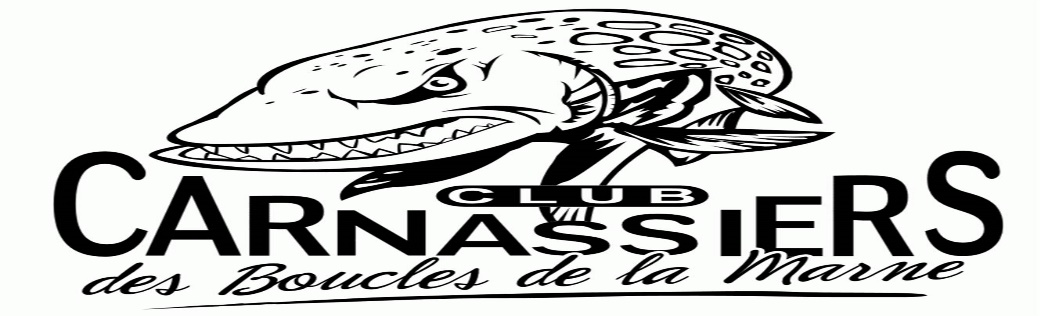 CHALLENGE BERNARD SEGUIN « TRUITES EN RESERVOIR »EPREUVE REGIONALE ILE DE FRANCENom de l’épreuve : Le Moulin de la Chaise Dieu du Theil Date : Dimanche 15 Mars 2020Nombre maximum de compétiteurs : 25Responsable date :	BOUCHERON Romuald (07.84.50.15.02)	romu.boucheron@gmail.comClub organisateur : Club Carnassier des Boucles de la Marne Itinéraire / Accès épreuve 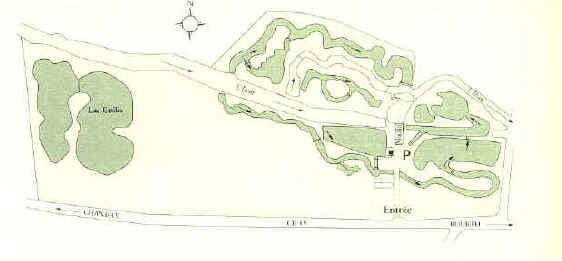 Situé entre l’Aigle et Verneuil sur Avre, à 120 kms de Paris.Sur la route N926 direction l’Aigle, 10 kms après Verneuil sur Avre, repérez l’Auberge des Bons Enfants, prendre la 4ème route à droite (C36) après cette auberge. Après 1,8 kms prendre la première route transversale à gauche, 1er portail à droite. Renseignements épreuvePrix inscription : 65 €Restauration sur place : Date limite des inscriptions :Arbitre officiel : membre du CCBMPréfishing possible : 02 février, 23 février et 08 mars (journées leurres du site sur réservation)Programme et parcours de l’épreuve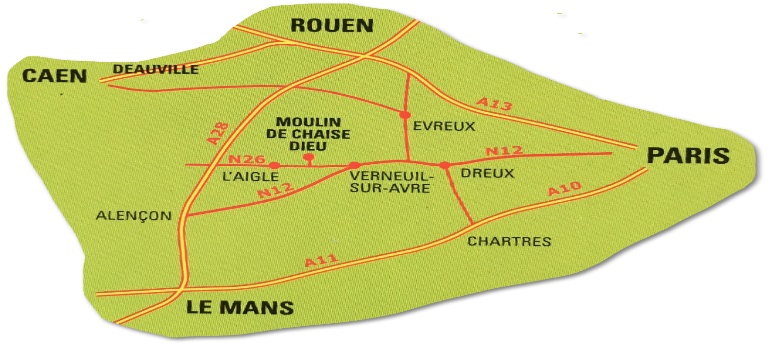 8H30	Accueil compétiteurs                                       9H00	Briefing obligatoire9H30	Début de la 1ère manche                                  16H15	Fin de la manche, remise des fiches17H00	Exposition obligatoire des résultats pendant 15mn17H15	Remise des prixLe parcours de la Chaise Dieu du Theil est le plus ancien parcours touristique de pêche à lamouche en France et l’un des rares endroits où vous pourrez avoir la chance de « toucher la truite de sa vie »….ATTENTION : La compétition aura lieu en continue